Cordry-Sweetwater Conservancy District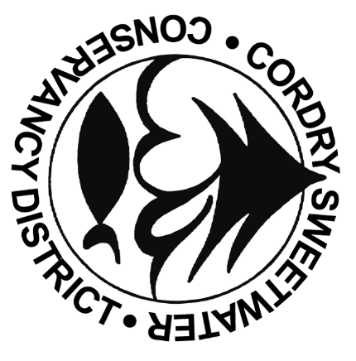 8377 CORDRY DRIVE NINEVEH, IN 46164PHONE: 317-933-2893     FAX: 317-933-3628Roads Commission MeetingJuly 7, 2022The Roads Meeting was Cancelled